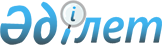 О переименовании города Нур-Султана – столицы Республики Казахстан в город Астану – столицу Республики КазахстанУказ Президента Республики Казахстан от 17 сентября 2022 года № 1017.
      В соответствии со статьей 9 Закона Республики Казахстан от 8 декабря 1993 года "Об административно-территориальном устройстве Республики Казахстан" ПОСТАНОВЛЯЮ:
      1. Переименовать город Нур-Султан – столицу Республики Казахстан в город Астану – столицу Республики Казахстан.
      2. Настоящий Указ вводится в действие со дня его первого официального опубликования.
					© 2012. РГП на ПХВ «Институт законодательства и правовой информации Республики Казахстан» Министерства юстиции Республики Казахстан
				Подлежит опубликованию в  
Собрании актов 
Президента и Правительства  
Республики 
Казахстан и республиканской  
печати  
      Президент  Республики Казахстан

К. Токаев
